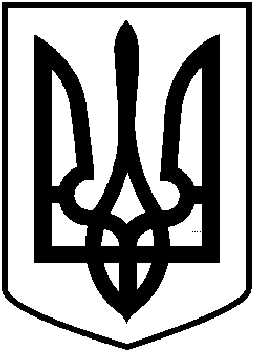 ЧОРТКІВСЬКА    МІСЬКА    РАДАВИКОНАВЧИЙ КОМІТЕТР І Ш Е Н Н Я28 жовтня  2021 року                                                                                        № 496Про звільнення від сплати за користування торгівельним місцем на території комунального ринку Чортківської міської ради за жовтень місяць 2021 року Розглянувши звернення директора міського комунального ринку від  26 жовтня 2021 року №6, керуючись ст.28 Закону України «Про місцеве самоврядування в Україні», виконком міської ради ВИРІШИВ:1. Звільнити від сплати за жовтень місяць 2021 року  за користування торгівельним місцем суб’єктів підприємницької діяльності, які  здійснюють свою діяльність на території міського комунального ринку Чортківської міської ради.2. Контроль за виконанням даного рішення доручити заступнику міського    голови з питань діяльності виконавчих органів міської ради відповідно до розподілу обов’язків.Заступник міського голови з питань діяльності виконавчих органів міської ради                                                                       Віктор ГУРИН